PROGRAMA PATENTA 2020FICHA DE INSCRIPCIÓN DEL PROYECTO(invenciones) DESCRIPCIÓN DETALLADA DEL INVENTO:Para invenciones: Describa la invención de forma clara enfatizando en qué consiste el concepto inventivo central. Si es un producto o sistema, especifique sus partes y cómo se relacionan. Si es un procedimiento, especifique los pasos, parámetros de operación, insumos, o cualquier otra información relevante para alcanzar el efecto técnico.  (mínimo 250 palabras). Incluya figuras, fotografías o diagramas. (mínimo 1 elemento). Incluya videos (opcional)Los cuadros a continuación son referenciales, de ser necesario puede extenderse.DESCRIPCION DEL PROBLEMA TÉCNICO.Indique y describa cuál es el problema técnico (o los problemas técnicos) que busca resolver la invención. 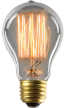 Ejemplo: “La bombilla incandescente de Tomás A. Edison soluciona el problema técnico relacionado a la imposibilidad de realizar trabajos durante las horas de la noche.”DESCRIPCION DE LOS ANTECEDENTESListe y describa los productos o procedimientos más parecidos a su proyecto y los principales antecedentes técnicos o bibliográficos que haya consultado. Explique cuáles fueron los principios técnicos en los que se inspiró para obtener la invención; o que usó y estudió durante el proceso de investigación que dio como origen al proyecto.DESCRIPCION DE LAS DIVULGACIONESIndique las divulgaciones que ha realizado de la invención a través de cualquier medio: escrito, oral, comercialización; y las fechas en que se dieron estas divulgaciones.